Resource M1.7Capacidade de pensamento – Competências financeiras e conhecimento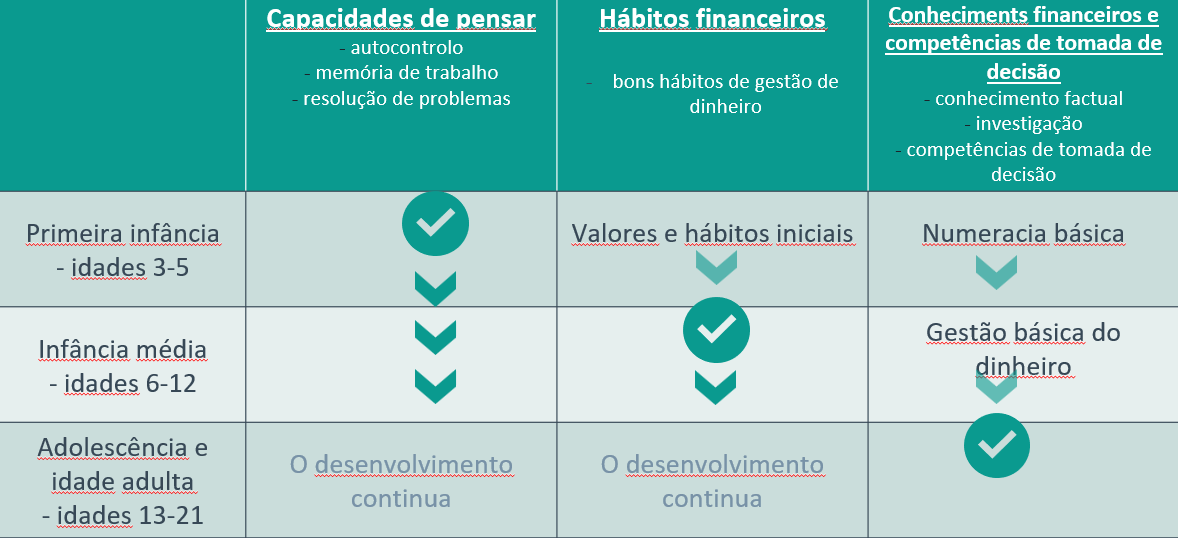 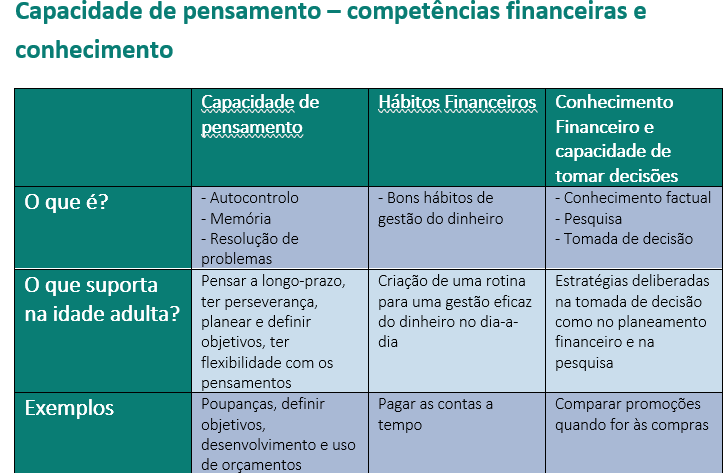 